Датум:30.4.2020 годинаЧас по македонски јазикНаставна единица:Реченички состав на македонскиот јазик според потеклото на зборовите-Ученици,оваа наставна единица ја имате во учебникот на страница 50.Јас ќе ви ја приложам на овој час,она што е треба да се знае.На вас е да го научете и да ми ја изработете домашната задача.Домашната задача ќе ми ја доставете на веќе познатиот начин на 4.5.2020 година.Пријатна работа!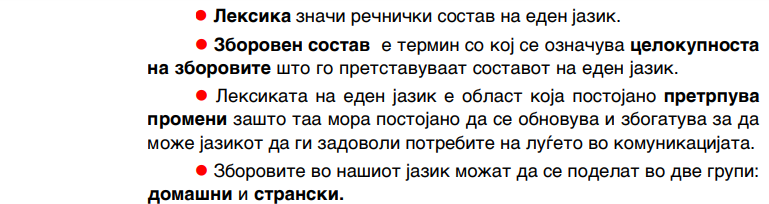 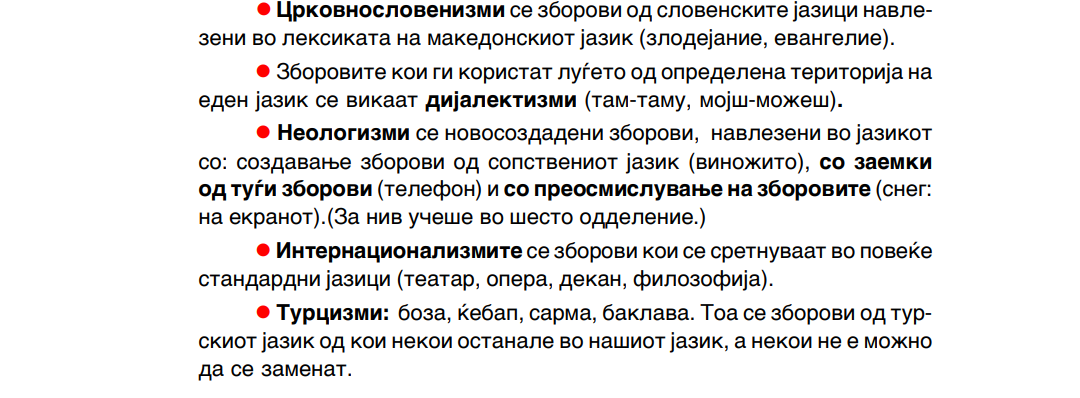 -Еве ви доставувам и еден линк ( врска ) за оваа наставна единица:https://prezi.com/gtgirfbtjs7l/presentation/Кликнете на сликата!-Домашна задача: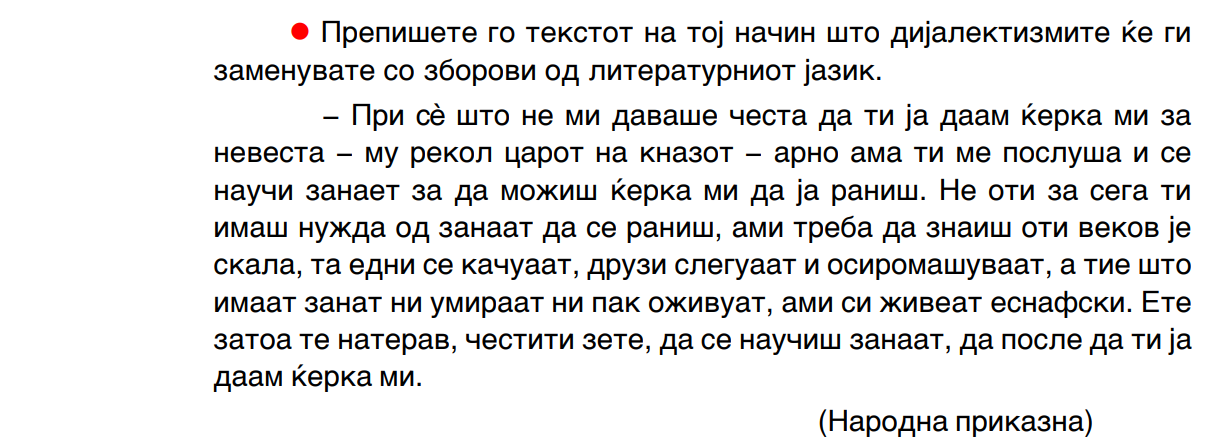 - Најдете ги соодветните наши македонски зборови(синоними) за овие туѓи интренационализми :- Аверзија-- Адекватно-- Иницира-- Креира-Можете да си додате и ваши зборови,кои денеска вие ги користете,а имаме соодветни зборови за нив во нашиот јазик.